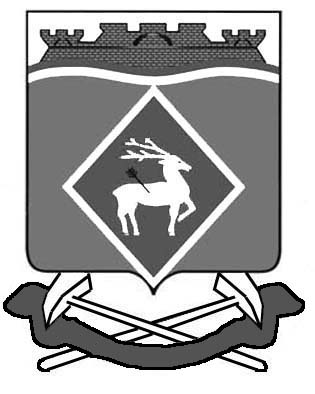 РОССИЙСКАЯ ФЕДЕРАЦИЯРОСТОВСКАЯ ОБЛАСТЬМУНИЦИПАЛЬНОЕ ОБРАЗОВАНИЕ«ГРУШЕВО-ДУБОВСКОЕ СЕЛЬСКОЕ ПОСЕЛЕНИЕ»АДМИНИСТРАЦИЯ ГРУШЕВО-ДУБОВСКОГО СЕЛЬСКОГО ПОСЕЛЕНИЯПОСТАНОВЛЕНИЕ 22 марта 2017                     	      № 13                               х. Грушевка	 	В соответствии со статьями 447, 448 Гражданского кодекса Российской Федерации, 39.11, 39.12  Земельного кодекса Российской Федерации, ПОСТАНОВЛЯЮ:         1. Провести торги в форме аукциона, открытого по форме подачи предложений о размере годовой арендной платы, на право заключения договора аренды земельного участка, расположенного на территории муниципального образования «Грушево-Дубовское сельское поселение» и являющегося собственностью муниципального образования   «Грушево-Дубовское сельское поселение».2. Определить, что:2.1. Организатор аукциона — Администрация Грушево-Дубовского сельского  поселения.2.2. Предмет аукциона - право на заключение договора аренды земельного участка из земель сельскохозяйственного назначения с кадастровым номером 61:04:0600019:240 площадью 122500,0 кв. м, местоположение которого:   Ростовская область, Белокалитвинский район,  категория земель — для сельскохозяйственного производства, пашня, земли бывшего коллективного предприятия «Голубинка», далее – Участок-1	2.2.1. Дата проведения аукциона –26 апреля  2017 года;	2.2.2. Начальный размер годовой арендной платы за Участок –  8400руб.;	2.2.3. Величина повышения начального  размера  годовой  арендной  платы  Участка («шаг аукциона») - 252 руб.;	2.2.4. Размер задатка — 8400 руб.;         2.3. Предмет аукциона - право на заключение договора аренды земельного участка из земель сельскохозяйственного назначения с кадастровым номером 61:04:0600019:275 площадью 60000,0 кв. м, местоположение которого:   Ростовская область, Белокалитвинский район,  категория земель — для сельскохозяйственного производства, пашня, земли бывшего сельхозпредприятия «Радуга», далее – Участок-2	2.3.1. Дата проведения аукциона –26 апреля  2017 года;	2.3.2. Начальный размер годовой арендной платы за Участок –  3700руб.;	2.3.3. Величина повышения начального  размера  годовой  арендной  платы  Участка («шаг аукциона») - 111 руб.;	2.3. 4. Размер задатка — 3700 руб.;2.4. Предмет аукциона - право на заключение договора аренды земельного участка из земель сельскохозяйственного назначения с кадастровым номером 61:04:0600019:277 площадью 122500,0 кв. м, местоположение которого:   Ростовская область, Белокалитвинский район,  категория земель — для сельскохозяйственного производства, пашня, земли бывшего ООО «Голубинка», далее – Участок-3	2.4.1. Дата проведения аукциона –26 апреля  2017 года;	2.4.2. Начальный размер годовой арендной платы за Участок –  8000руб.;	2.4.3. Величина повышения начального  размера  годовой  арендной  платы  Участка («шаг аукциона») - 240 руб.;	2.4. 4. Размер задатка — 8000 руб.;2.5. Предмет аукциона - право на заключение договора аренды земельного участка из земель сельскохозяйственного назначения с кадастровым номером 61:04:0600019:276 площадью 226000,0 кв. м, местоположение которого:   Ростовская область, Белокалитвинский район,  категория земель — для сельскохозяйственного производства, пашня, земли бывшего сельхозпредприятия «Радуга», далее – Участок-4	2.5.1.Дата проведения аукциона –26 апреля  2017 года;	2.5.2. Начальный размер годовой арендной платы за Участок –  16300руб.;	2.5.3. Величина повышения начального  размера  годовой  арендной  платы  Участка («шаг аукциона») - 489 руб.;	2.5.4. Размер задатка — 16300 руб.;3. Специалисту 1 категории по земельным отношениям, налогам и сборам Администрации Грушево-Дубовского сельского поселения Сивцовой Е.Б.:3.1. Организовать подготовку и публикацию информационного сообщения о проведении аукциона и его результатах на официальном сайте Российской Федерации в информационно-телекоммуникационной сети "Интернет" www.torgi.gov.ru, а также в официальном приложении Белокалитвинской общественно-политической газеты «Перекресток» - «Муниципальный вестник»;3.2. В десятидневный срок со дня составления протокола о результатах аукциона направить победителю аукциона или единственному принявшему участие в аукционе его участнику три экземпляра подписанного проекта договора аренды на земельный участок. 	4. Контроль за исполнением настоящего постановления оставляю за собой.Глава АдминистрацииГрушево-Дубовскогосельского поселения:                                             А.А.ПолупановО проведении аукциона на право заключения договора аренды земельных участков местоположение которых: Ростовская область, Белокалитвинский район, территория «Грушево-Дубовского сельского поселения» 